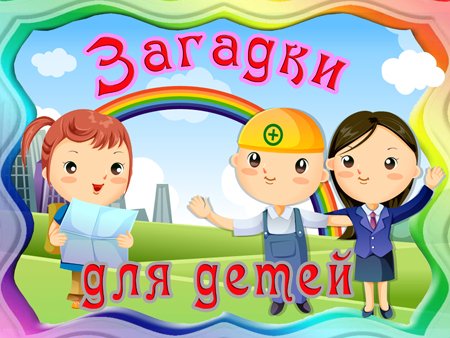 Она у прилавка стоитЗа весами,Чтоб взвесить вам всё,Что попросите сами.(Продавец)	******Что сказать о парне строгом?На работеДружит с током.(Электрик)******Белый носит он колпак,У плиты при нём – черпак!Лишний раз не помешает,Если щи им помешает.(Повар)	******Взял инструмент,Но каждый знает.Он не работает –Играет.(Музыкант)******Красный свет —Проезда нет.Желтый — будь готов к пути,А зеленый свет  —  кати!(Светофор)******Без крыльев летит,Без ног спешит,Без парусов плывет.(Облако)******А вот кто-то важныйНа беленькой ножкеОн с красной шляпкойНа шляпке – горошки.(Мухомор)	******На стене на видном месте,Собирает вести вместе,А потом его жильцыПолетят во все концы.(Почтовый ящик)******Эти чудо – кирпичиЯ в подарок получил.Что сложу из них – сломаюВсё сначала начинаю.(Кубики)	******Тучек нет на горизонте,Но раскрылся в небе зонтик,Через несколько минутОпустился….(парашют)******Эх звоночки, синий цвет!С язычком, а звону нет.(Колокольчики)	******Растет на грядке, красный, Круглый,  сочный, можно тоже солить.(Помидор)******Сам пустой,Голос густой,Дробь отбиваетРебят созывает.(Барабан)	******Живет под крылечком.Хвостик колечком.Громко лает,В дом не пускает.(Собака)******Маленький, желтенький комок,Мама-курочка,А папа – петушок,Угадай-ка, кто, дружок!(Цыпленок)	******Мама-утка у него,Плавает, кричит:Кря-кря, кря-кря,Где малыш у меня?(Утёнок)******Растет на грядке оранжевая,Сладкая; зайчики ее очень любят.(Морковь.)	******Расселась барыня на грядке,Одета в шумные шелка.Мы для неё готовим кадкиИ крупной соли пол мешка.(Капуста)******Растет на грядке,Зелененький, овальныйИ очень вкусный.Его можно солитьИ делать из него салат.(Огурец.)	******Сидит дед, во сто шуб одет, Кто его раздевает, тот слезы проливает.(Лук)******Дали братьям теплый дом,Чтобы жили впятером,Брат большой не согласилсяИ отдельно поселился.(Варежка)******С неба падают зимойИ кружатся над землеюМягкие пушинкиБелые…..( снежинки)******Покрывало бело — всю землю одело.(Снег)******	Кто раньше всех встает,Голосисто поет, Деткам спать не дает?(Петушок)	******Тает снежок, ожил лужокДень прибывает –Когда это бывает?(Весной).******Что растет вершиной вниз?(Сосулька)	******Без рук, без топоренкаПостроена избенка.(Гнездо)******Не зверь не птицаНос – как спица.(Комар)	******Черен, да не бык,Шесть ног без копытЛетит – воет,А сядет землю роет.(Жук)******Солнце печетЛипа цветётРожь поспеваетКогда это бывает?(Летом)	******Крашено коромыслоЧерез реку повисло.(Радуга)******Кто на себе свой домик носит?(Улитка)	******Пусты поля, мокнет земляДождь поливает.Когда это бывает?(Осенью)******Вьётся, извивается в небоУстремляется.(Дым)	******Без рук, без ног,А ворота открывает.(Ветер)******Без рук, без ног,Под окном стучитВ избу просится.(Дождь)******Снег на поляхЛед на рекахВьюга гулитКогда это бывает?(Зима)******Скатерть бела,Весь свет одела.(Снег)	******Растёт она вниз головойНе летом растёт, а зимой.(Сосулька)******Летом гуляетЗимой отдыхает.(Медведь)	******Прозрачен, как стекло,А не вставишь волокно.(Лед)******Без рук, без ног,А рисовать умеет.(Мороз)	******Зимой и летомОдним цветом.(Ель, сосна)******На дворе горойА в избе водой.(Снег)******Ах, не трогайте меня!Обожгу и без огня.(Крапива)******Стоит над водойТрясет бородой.(Камыш)	******Летом в пруду и в болотеВы ее найдете.Зеленая квакушка –Это, конечно ….(лягушка)******Белый-белый пароходНад деревнями плыветЕсли станет синимРазразится ливнем. (Облако)	******На желтенькой тарелочкеБелый ободокМальчики и девочкиЧто это за цветок?(Ромашка)******И зелен и густНа грядке вырост кустПокопай немножко:Под кустом – (картошка).	******Кругла, да гладка,Откусишь – сладкаЗасела крепко,На грядке – (репка).******Ну-ка, кто из вас ответит?Не огонь, а больно жжет,Не фонарь, а ярко светит,И не пекарь, а печет.(Солнце)	******Рос шар бел,Ветер дунул –Шар улетел.(Одуванчик)******В лесу у пня суета, беготня,Народ рабочийВесь день хлопочет.(Муравьи)	******Ползет сороконожкаПо узенькой дорожке,Листочками питается,В бабочку превращается.(Гусеница)******За рекой луга зазеленелиВеет легкой свежестью воды.Веселей по рощам зазвенелиПесни птиц на разные лады.(Лето)	******Всем оно нам нравитсяБез него мы плачемся,А едва появится –Взгляд отводим, прячемся:Уж больно оно яркое,И светлое и жаркое! (Солнце)******Потянулся поясокЧерез поле и песок,Да не взять рукамиНе смотать его клубок.(Тропинка, дорожка)******	Воробей чего ты ждешь?Крошек хлебных не клюёшь.Я давно заметил крошкиДа боюсь сердитой кошки. (Воробей)******Что за скрип?Что за хруст?Это что еще за куст?Как же быть без хруста?Если я - …(капуста)	******Была зеленой, маленькойПотом я стала аленькой.На солнце почернела я –И вот теперь я спелая.(Смородина)******Красные сапожкиВ земле и в лукошке.(Свекла)	******Заставит плакатьВсех вокруг,Хоть он и не драчун, а(Лук).******Как надела сто рубах,Захрустела на зубах. (Капуста).	******Растет в траве АленкаВ красной рубашонкеКто не пройдетВсяк поклон отдает. (Земляника)******Красная девица Сидит в темнице.А коса на улице.(Морковь)	******У забора сиротливоПригорюнилась крапиваМожет, кем обижена?Подошел я поближе я,А она-то злюка,Обожгла мне руку. (Крапива)******Стоит изба из кирпича, То холодна, то горяча. (Печь)******Бабочка – коробочка,Полети на облачкоТам твои деткиНа березовой ветке. (Бабочка)******Неизвестно, где живетНалетит – деревья гнетЗасвистит – по речке дрожьОзорник, а не уймешь.(Ветер)	******Толстушка-ползушкаДом – завитушка,Ползи по дорожке,Ползи по ладошке.Ползи не спеши, рога покажи.(Улитка)******Это кто там по тропинкеДомик свой везет на спинке. (Улитка)******	Не сидит она на месте,На хвосте разносит вести. (Сорока)******Все жужжит она, жужжитНад цветком она кружит.Села. Сок с цветка взялаМед готовит нам(Пчела)	******Я и желтый, я и белыйЯ и робкий, я и смелый.(Одуванчик)****** Я скачу туда-сюдаПо деревьям ловко.Не пустеет никогдаУ меня кладовка. (Белка)	******Её всегда в лесу найдёшь,Пойдем гулять и встретим,Стоит колючая, как ёж,Зимою в платье летнем.(Ёлка)******Поглядите, поглядите — Потянулись с неба нити. Что за тоненькая нить Землю с небом хочет сшить?Не ответишь — подождем. Отгадаешь под...(дождем)	******Под сосною у тропинки Кто стоит среди травы? Ножка есть, но нет ботинка, Шляпка есть, нет головы.(Гриб)******На носу сидим, на мир глядим, За уши держимся.(Очки)	******Один вход, три выхода.(Рубашка)******Разных три имеет глаза, Но откроет их не сразу. Если глаз откроет красный — Стой! Переходить опасно!Желтый глаз — погоди, А зеленый — проходи.(Светофор)******Этот знак такого рода — Он на страже пешехода. Переходим с куклой вместе Мы дорогу в этом месте.(Пешеходный переход)******	Глазищи, усищи, хвостище,А моется всех чище. (Кошка)******	Я прихожу с подарками, Блещу огнями яркими, Нарядная, забавная, На Новый год я главная.(Елка)******Меня не растили, Из снега слепили. Вместо носа ловко Вставили морковку, Глаза — угольки, Руки — сучки. Холодная, большая, Кто я такая?(Снежная баба)******Сделали меня  на славу,Я такой красивый, право,Красный нос и чуб из стружки, И ведерко на макушке.(Снеговик)	******Встает на заре, Поет во дворе, На голове гребешок. Кто же это?(Петушок)******Узнаете молодца? Только вышел из яйца —Сразу ножками пошел, Крошку хлебную нашел, Осмотрел внимательно, Съел самостоятельно.(Цыпленок)	******Глазки черные,Шубка серая, Из норки бегом, В норку с узелком.(Мышь)******Он в берлоге спит зимой Под большущею сосной. А когда придет весна — Просыпается от сна.(Медведь)	******Отворилась тихо дверь,И вошел усатый зверь.Сел у печки,  жмурясь сладко,И умылся серой лапкой.Берегись, мышиный род,На охоту вышел...(Кот)******Зимой беленький, Летом серенький.(Заяц)	******Рыжая с пушистым хвостом, Живет в лесу под кустом.(Лиса)******Хитрая плутовка, Рыжая головка, Хвост пушистый — краса, А зовут ее...(Лиса)	******Косолапый и большойКто под снегом спит зимой?(Медведь)******	Один костерВесь мир согревает. (Солнце)******	Не конь, а бежит, Не лес, а  шумит. (Река)******Чуть дрожит на ветеркеЛента  на  просторе. Узкий кончик — в роднике,  А широкий — в море.(Река)	******Два братцаВ воду глядятся, Век не сойдутся. (Берега)******В тихую  погоду нетНас нигде, А ветер подует —Бежим по воде.(Волны)	******Шагаешь — впередилежит, Оглянешься — домойбежит.(Дорога)******Все меня топчут, А я все лучше.(Тропинка)******Кто в году четыре разапереодевается? (Земля)******Я над речкой лежу, Оба берега держу. (Мост)******Через речку лег, Пробежать помог. (Мост)	******Над рекою поперек Великан врастяжку лег. (Мост)******Красный брат и белый братНа  посту в реке стоят.(Бакены)****** Круглолица, Белолица,Во все зеркала глядится. (Луна)******Это что за потолок?То он низок, то высок,То он сер, то беловат,То чуть-чуть голубоват.А порой такой красивый —Кружевной и синий-синий!(Небо)	******Шел я мимо, Видел диво: Висит в небе Золотой котел.(Луна)******По небу лебедь черныйРассыпал чудо-зерна. Черный белого позвал— Белый зерна поклевал.(Ночь, звезды)******	Из какого ковша Не пьют, не едят,А только на него глядят? (Большая медведица)******Кто поляны белит белым, И на стенах пишет мелом,Шьет пуховые перины, Разукрасил все витрины?(Зима)******	Кто зимой в трубегудит?(Ветер)******Без  рук, без ног По свету рыщет, Поет да свищет. (Ветер)******Без рук рисует, Без зубов кусает. (Мороз)******Старик у воротТепло уволок, Сам не бежитИ стоять не велит. (Мороз)	******У избы побывал Все окно разрисовал, У реки погостил — Во всю реку мост мостил.(Мороз)******Вился, вился белый рой, Сел на землю — Стал горой. (Снег)	******Без досок, без топоров Через речку мост готов. Мост, как синее стекло! Скользко, весело, светло! (Лед)******Рыбам зиму жить тепло: Крыша — толстое стекло. (Лед)	 ******Он пушистый, серебристый, Но рукой его не тронь: Станет капелькою чистой, Как поймаешь на ладонь. (Снег)******Бежит по снегу,А следу нету. (Поземка)******Гуляю в поле, Летаю на воле, Кручу, бурчу,Знать ничего не хочу. (Метель)******Льется   речка —Зазвенели ручьи,Прилетели  грачи.В дом свой — улей —  пчелаПервый мед принесла.Кто скажет, кто знает,Когда это бывает? (Весной)	******Его весной и летом Мы видели одетым.А осенью с бедняжки Сорвали все рубашки. Но зимние метелиВ  меха  его одели.(Дерево)******Кто по снегуБыстро мчится,Провалиться Не боится? (Лыжник)******Деревянные кони По снегу скачут, А  в  снег  не  проваливаются.(Лыжи)******Все лето стояли, Зимы ожидали. Дождались поры — Помчались с горы. (Санки)******Два коня у меня, Два коня.По воде они возят меня.А вода тверда, Словно каменная!(Коньки, лед)******Доброе, хорошее На людей глядит, А людям на себя Глядеть   не   велит.(Солнце)******	Растет она  вниз головою, Не летом  растет,  а зимою. Но солнце ее припечет — Заплачет она  и  умрет.(Сосульки)******	Лежало одеяло Мягкое, белое.Солнце припекло—Одеяло потекло.(Снег)******Зимой   в   поле   лежал, А   весной   в   речку  побежал.(Снег)******Летом бежит,Зимою спит, Весна настала —Опять побежала.(Река)******На ветках —Плотные комочки.В  них дремлют Клейкие листочки.(Почки)******Бегу  я,  как  по лесенке,По камешкам звеня.Издалека по песенке Узнаете меня.(Ручеек)******На  шесте — дворец,Во дворце — певец,А зовут его …(Скворец)	******Всех прилетных  птиц черней, Чистит  пашню от червей. Взад-вперед по пашне вскачь.А  зовется  птица  ...   (Грач)****** 	Солнце печет,  липа  цветет.Рожь колосится, Золотится пшеница. Кто скажет, кто знает, Когда это бывает?(Летом)	******Ты  весь  мир обогреваешьИ усталости не знаешь, Улыбаешься в оконце, И зовут тебя все ...(Солнце)******В  дверь,   в  окноСтучать не будет, А взойдет,И  всех разбудит.(Солнце)******	Его   просят,   его   ждут, А  как  придет — Прятаться   начнут.(Дождь)******Неизвестно, где живет. Налетит — деревья гнет. Засвистит — по речке дрожь. Озорник,  а не уймешь.(Ветер)	******Утром бусы засверкали, Всю траву собой заткали, А пошли  искать их днем,Ищем,   ищем — не найдем.(Роса)******Меня ждут — не дождутся, А   как   завидят — разбегутся.(Дождь)	******Над тобою, надо мною Пролетел   мешок с водою, Наскочил   на  дальний лес —Прохудился и исчез.(Дождевая туча)******На дворе  переполох— С неба сыплется горох.(Град)	  ******Раскаленная стрела Дуб свалила у села.(Молния)******Живут   сестра   и   брат: Одну всякий  видит, Да   не   слышит, Другого всякий слышит, Да  не видит. (Молния и гром)	******Что за чудо-красота! Расписные ворота Показались на  пути!.. В   них   ни   въехать,   ни войти...(Радуга)******Крашеное     коромысло Над   рекой   повисло.(Радуга)******Стоит Алена —Платок зеленый, Тонкий стан, Белый сарафан.(Береза)******Расту   в   земле   На грядке я, Красная,   длинная,сладкая. (Морковь)	******Красный   нос   в   землю врос, А зеленый  хвост снаружи.Нам  зеленый   хвост  не нужен,Нужен только красный нос.(Морковь)******Щеки  розовы,Нос белый, В темноте сижу день целыйА рубашка зелена, Вся на солнышке она.(Редиска)	******Вверху зелено, Внизу красно,В землю вросло.(Свекла)******Кругла да  гладка, Откусишь — сладка. Засела  крепкоНа  грядке ... (репка)	   ******Круглый бок,  желтый бок, Сидит на грядке колобок.Врос   в   землю   крепко. Что же это?(Репка)******Как надела сто  рубах, Захрустела на зубах.(Капуста)******	   Не шит, не    кроен, А весь в рубцах;Без счету одежек,А все без застежек.(Кочан капусты)	 ******И зелен,   и   густНа грядке вырос куст.Покопай  немножко:Под кустом ... (картошка)******Неказиста, шишковата,А придет на стол она, Скажут весело ребята:«Ну,   рассыпчата, вкусна!»(Картошка)	******Заставит  плакать  всех вокруг,Хоть   он   и   не   драчун, а  ...(Лук)******Прежде    чем    его    мысъели,Все наплакаться успели.(Лук)******Летом — в   огороде, Свежие, зеленые,А зимою—в бочке, Желтые, соленые. Отгадайте,   молодцы, Как зовут нас?...(Огурцы)******Повернулось   к   солнцу Золотое донце.(Подсолнух)	   ******Без   окон,   без   дверей Полна   горница людей.(Семена в огурце)******Золотая  голова Велика, тяжела. Золотая голова Отдохнуть прилегла. Голова велика, Только шея тонка.(Тыква)******	Кафтан на  мне зеленый,А  сердце,   как  кумач. На вкус, как сахар, сладок, На вид — похож на мяч.(Арбуз)******Наши  поросяткиВыросли  на грядке,К     солнышку    бочком, Хвостики крючком.Эти поросятки Играют с нами в прятки.(Огурцы)	  ******Удивительное солнце: В этом солнце сто оконцев,Из оконцев тех глядят Сотни маленьких галчат.(Подсолнух)******Посреди двора Золотая голова.(Подсолнух)	   ******Растет зеленый кустик, Дотронешься — укусит.(Крапива)******В огороде стоит, Ничего не говорит, Сам не беретИ  воронам  не дает. (Огородное пугало)******	Раскололся тесный домикНа две половинки. И посыпались оттуда Бусинки-дробинки.(Горох)******На малину налетели, Поклевать ее хотели.Но увидели урода — И  скорей из огорода! А урод стоит на палке, С бородою из мочалки.(Огородное пугало)	******Не огонь, а жжется.(Крапива)******Я румяную МатрешкуОт   подруг   не  оторву, Подожду,    когда Матрешка Упадет   сама   в траву.(Яблоко)******Синий мундир,Желтая  подкладка,А в середине сладко(Слива)******Маленькая печкаС  красными угольками.(Гранат)	******Глаза   на   ножке, В  голове  горошки.(Мак)******Красненька  МатрешкаБеленько сердечко.(Малина)******Солнце  жжет  моюмакушку, Хочет   сделать погремушку.(Мак)******Осень в садК  нам   пришла,Красный  факел зажгла.Здесь дрозды,Скворцы снуютИ, галдя, его  клюют.(Рябина)	******Есть у  ребят Зеленый друг, Веселый друг, хороший. Он  им протянетСотни рукИ тысячи ладошек. (Лес)******Не заботясь о погоде,В  сарафане  белом ходит,А в один из теплых днейМай сережки дарит ей.(Береза)	******Зелена, а не луг, Бела, а не снег, Кудрява, а без волос.(Береза)******Что же это за девица: Не   швея,   не мастерица,Ничего сама  не шьет,А  в   иголках  круглый год. (Ель, сосна)	******Под  сосною  у дорожки Кто стоит среди травы? Ножка есть, но нет сапожка,Шляпка   есть — нет головы.(Гриб)******На    припеке у пеньковМного тонких стебельков. Каждый тонкий стебелекДержит алый огонек.Разгибаем стебельки —Собираем огоньки. (Земляника)	******В колыбельке подвесной Летом житель спит лесной.Осень пестрая придет —На зубок он попадет.(Орех)******В этот гладкий коробокБронзового цвета Спрятан   маленький дубок Будущего лета. (Желудь)******Все детки на ветках С рожденья в беретках.С деревьев упадут —Береток не найдут.(Желуди)******На зеленом шнурочке Белые звоночки.(Ландыш)******Бежит с горушки,Прижав ушки. (Заяц)******Мягок, а не пух, Зелен, а не трава.(Мох)	******Что   за   зверь   леснойВстал, как столбик,Под соснойИ стоит среди травы — Уши   больше   головы?(Заяц)******Хвост пушистый, Мех золотистый, В лесу живет,В деревне кур крадет. (Лиса)******Кто зимой  холодной Бродит в лесу злой, голодный?(Волк)******Восемь ног, Как восемь рук, Вышивают шелком кругМастер в шелке знает толк. Покупайте, мухи, шелк! (Паук)	******Кто на своей головелес носит? (Лось)******Трав копытами касаясь, Ходит по лесу красавец,Ходит  смело  и  легко, Рога раскинув широко. (Лось)	******Водяные мастера Строят   дом   без топора, Дом   из   хвороста   и тины И  плотину. (Бобры)******Сделал дыру, Вырыл  нору, Солнце сияетА он и не знает. (Крот)	******Маленький рост, Длинный  хвост, Серенькая шубка,Остренькие зубки. (Мышь)******С ветки  на  ветку Быстрый,  как  мяч, Прыгает по лесу  рыжий  циркач.Вот на лету он шишку сорвал,             Прыгнул на  стволИ в дупло убежал. (Белка)******	Хожу в пушистой шубке,Живу в  густом лесу.В дупле на старом дубеОрешки я грызу. То    рыжая, то серая, А названьем  белая. (Белка)******Не портной,   а   всю жизнь С иголками  ходит. (Еж)******Сердитый недотрога Живет в глуши лесной.Иголок очень много,А нитки — ни одной.(Еж)******Маленький мальчишка В сером армячишке По дворам шныряет,Крохи собирает,По полям кочует коноплю ворует.(Воробей)	  ******Кто на елке, на суку Счет ведет  «Ку-ку...Ку-ку!»(Кукушка)******Днем спит, Ночью летает. (Сова)******	Плотник острым долотомСтроит дом с одним окном.(Дятел)******Верещунья, белобока, А зовут ее ...(Сорока).******	В тесной избушке Ткут холст старушки.(Пчелы)******Висит сито,Не руками свито. (Паутина)	******Мы — лесные жители, Мудрые строители. Из иголок всей артельюСтроим дом себе под елью.(Муравейник)	******Чей домишко из иголок На земле, у старых елок? (Муравейник)******Не солнце, не огонь, А светит.(Светлячок)******Мы  по  ковру   идем   с тобой,Его   никто  не  ткал.Он разостлался   сам собой, Лежит у речки голубой И желт, и синь, и ал! (Луг)******Шел   я   лугом   по тропинке, Видел солнце на травинке.Но совсем не горячи  Солнца белые лучи. (Ромашка)******Белая корзинка —Золотое донце,В  ней лежит росинка И сверкает солнце.(Ромашка)******Колосится в поле рожь.Там,   во   ржи,   цветок найдешь. Ярко-синий    и пушистый,Только жаль,   что   не душистый.(Василек)******Кто ни прикасается, —За того цепляется. Привязчивый и колкий, Кругом торчат иголки.(Репейник)******На большой цветной коверСела эскадрилья, То раскроет, то закроет Расписные крылья.(Бабочки)	******Спал цветокИ вдруг проснулся, Больше спать не захотел, Шевельнулся, встрепенулся, Взвился вверх и улетел.(Бабочка)******	С ветки — на тропинку, С    травки — на былинкуПрыгает пружинка,Зеленая спинка.(Кузнечик)******	На лугу живет скрипач, Носит фрак И ходит вскачь.(Кузнечик)******Домовитая хозяйкаПролетает над лужайкой, Похлопочет над цветком —Он поделится  медком. (Пчела)	******На зеленой хрупкой ножке Вырос шарик у дорожки. Ветерочек прошуршал И развеял этот шар. (Одуванчик)******Посреди поля Лежит зеркало, Стекло    голубое, Рама зеленая. (Озеро)	******Все обходят это место:Здесь земля Как будто тесто;Здесь осока, кочки, мхи... Нет опоры для ноги. (Болото)******Стоит над водой, Трясет бородой. (Камыш)******Кувшинчики и блюдца Не тонут и не бьются.(Кувшинки)******Летом в болоте Вы  ее найдете. Зеленая квакушка. Кто это? (Лягушка)	******Скачет зверушка, Не рот, а ловушка.Попадут в ловушку И комар, и мушка.(Лягушка)******Самого не видно, А песню слышно. (Комар)******Сама ползет,На себе дом везет. (Улитка)******У кого глаза на ногах,А дом на спине? (У улитки)******Кудри   в   речку опустила И о чем-то загрустила, А о чем она грустит, Никому не говорит. (Ива)	******Блещет в речке чистойСпинкой серебристой. (Рыбка)******Вильнет хвостом Туда-сюда —И нет ее, И нет следа. (Рыбка)	******У   родителей   и   деток Вся одежда из монеток. (Рыбы)******Колюч, да не еж. Кто это? (Ерш)******На дне, где тихо и темно,Лежит усатое бревно. (Сом)******Под водой живет народ, Ходит задом наперед. (Раки)	******Не кузнец,А с клещами. (Рак)******По лужку он важно бродит, Из воды сухим выходит,Носит красные ботинки,Дарит мягкие перинки. (Гусь)******Вдоль по речке,  по водице Плывет лодок вереница. Впереди корабль идет, За   собою  всех   ведет. (Утка с утятами)******Зверь я горбатый,А нравлюсь ребятам. (Верблюд)****** Маленькая, легонькая, А за хвост не поднимешь.(Ящерица)******Панцирь  каменный — рубаха, А   в   рубахе   ... (Черепаха)******Живет спокойно, не спешит,На всякий случай носит щит. Под ним, не зная страха, Гуляет ... (Черепаха)******Через море-океанПлывет чудо-великан, Прячет ус во рту, Растянулся на версту.  (Кит)	******Что  за   коняшки —На всех тельняшки. (Зебры)******И в море не купаются, И нет у них щетинки, Но все же называются Они морские ...(Морские свинки)	******Из горячего колодца Через нос водица льется. (Чайник)******Я умею чисто мыться Не водой, а язычком. Мяу!   Как   мне   часто снится Блюдце с теплым молочком!(Кошка)	******Гладишь — ласкается, Дразнишь — кусается.(Собака)******У   кого  рога   длиннеехвоста? (У козы)******Пятак есть,А ничего не купит. (Свинья)******Вместо хвостика — крючок, Вместо носа — пятачок.Пятачок дырявый, А крючок вертлявый.  (Свинья)	******Под полом таится, Кошки боится. (Мышь)******Всех я вовремя бужу,Хоть часов не завожу. (Петух)******Клохчет, квохчет, Детей созывает, Всех под крыло собирает.  (Курица)******Явился в желтой шубке: — Прощайте, две скорлупки!(Цыпленок)	******В   нашем   доме   под окошкомЕсть   горячая гармошка:Не поет и не играет –Дом   она   обогревает. (Отопительная батарея)******Ночь. Но если захочу,Щелкну раз — И день включу. (Выключатель)******	Мы день не спим, Мы  ночь не спим, И день, и ночь Стучим, стучим. (Часы)******Две сестрицы друг за другом Пробегают круг за кругом. Коротышка — только раз,Та,   что   выше, — каждый час.(Стрелки часов)	******Я  под мышкой посижуИ  что делать укажу: Или разрешу гулять, Или уложу в кровать.(Градусник)******Я   молча   смотрю   на всехИ смотрят все на меня.Веселые видят смех, С  печальными плачу я.Глубокое, как река, Я   дома,   на   вашей стене. Увидит старик — старика,Ребенок — ребенка во мне. (Зеркало)	******Он  с   хоботом резиновым,С   желудком парусиновымКак загудит его мотор, Глотает он и  пыль, и сор(Пылесос)******У   меня,   который   годЕжик в комнате живет. Если пол намазать воском Он   натрет  его  до лоска(Электрополотер)	******Летом   папа   наш привезВ белом ящике мороз.И теперь мороз седой Дома  летом   и   зимой Бережет продукты: Мясо, рыбу, фрукты. (Холодильник)******Четыре синих солнца У бабушки на кухне, Четыре синих солнца Горели и потухли. Поспели щи, шипят блины.До завтра солнца не нужны(Газовая плита) 	******Я  пыхчу, пыхчу, пыхчу, Больше греться не хочу.Крышка громко зазвенела:«Пейте чай,  вода вскипела »(Чайник)******Как начнет Говорить-разговариватьНадо чай поскорееЗаваривать. (Чайник)******	Это тесный-тесный дом:Сто сестричек жмутся в немИ любая из сестер Может вспыхнуть Как костер! Не шути с сестричками Тоненькими ...  (спичками)	******Под крышей      четыре ножкиА на крыше — суп да ложки.(Стол)******Сама не ем,А людей кормлю. (Ложка)******Что на сковородку наливают, Да в четверо сгибают?(Блин)******Бел,  как снег, В чести у всех.В рот попал — Там и пропал. (Сахар)	******Катится бочка, Нет   на   ней   ни сучочка.(Яйцо)******Маленькое, сдобноеКолесо съедобное.Я одна его не съем, Разделю ребятам всем.(Бублик)	******Сверху дыра, Снизу дыра,А посередине — Огонь да вода. (Самовар)******Новая посудина, А вся в дырах. (Сито)	******Сама я дубовая,А пояс мой ивовый. (Бочка)******Весь мир одевает, Сама нагишом.(Иголка)******Три братцаПошли  на речку купаться. Два купаются,Третий на берегу валяетсяИскупались,  вышли, На третьем  повисли.(Ведра с коромыслом.)******Ускользает, как живое, Но не выпущу его я. Белой пеной  пенится. Руки мыть не ленится(Мыло)	******Хвостик из кости, А на спинке щетинка (Зубная щетка)******Я не сахар, не мука, Но похож на  них слегкаПо утрам  всегда я На зубы попадаю. (Зубной порошок)	******Дождик теплый и густой,Этот     дождик не  простой Он без туч, без облаков Целый день идти готов. (Душ)******Говорит дорожка — Два   вышитых   концаПомойся хоть немножко,Чернила смой с лица! Иначе ты в полдня Испачкаешь    меня. (Полотенце)	******Хожу-брожу не по лесам.А   по   усам,   по волосам,И   зубы у меня длинней, Чем   у  волков  и медведей. (Расческа)******Зубов много,А ничего не ест.(Расческа)	******Одноглазая   старушка Узоры вышивает. (Иголка)******Одна подружка Пролезла другой в ушко. (Иголка)	******Сама коротка, А хвост длинен. (Нитка с иголкой)******Я пушистый, мягкий, круглый,Есть и хвост, но я — не кот,Часто прыгаю упруго, Покачусь — и под комод.(Клубок ниток)	******Маленького    роста    я Тонкая и острая. Носом путь себе ищу За собою хвост тащу. (Нитка с иголкой)******	На пальце одном Ведерко вверх дном.(Наперсток)	******Железный жучок,На хвостике червячок.(Булавка)******Гладит все, чего касается,А дотронешься — кусается.(Утюг)******В Полотняной стране По реке Простыне Плывет   пароходТо   назад,   то   вперед.А  за   ним  такая гладь —Ни   морщинки   не видать. (Утюг)******Сижу верхом,Не ведаю, на  ком. (Шапка)******Чтоб не мерзнуть, Пять ребятВ  печке вязаной сидят.(Варежка)******Пять мальчиков, Пять чуланчиков. Разошлись мальчики В темные чуланчики. Каждый мальчик — В свой чуланчик. (Пальцы в перчатке)	******Паровоз без колес! Вот так чудо-паровоз! Не с ума ли он сошел —Прямо по морю пошел!(Пароход)******Если   дождик,   мы   не тужим — Бойко шлепаем  по лужам, Будет солнышко сиять — Нам   под   вешалкой стоять.(Сапоги, галоши)	******Гуляю   я   и   в   дождь, и в зной,Характер   у   меня такой.(Зонт)******Кланяется, кланяется, Придет домой — растянется.(Топор)******Зубастый зверек Грызет со свистом дубок.(Пила)******Толстый тонкого побьет,Тонкий  что-нибудь прибьет. (Молоток с гвоздем)	******Без головы, а в шляпе,Одна нога, и та без сапога. (Гвоздь)******Деревянная река, Деревянный катерок,А над катером струится Деревянный дымок. (Рубанок)	******По деревянной речке Плывет кораблик новый,Свивается в колечки Дымок его сосновый. (Рубанок)******День и  ночь стою на крыше, Нет ушей, но все я  слышу,Вдаль гляжу, хотя без глаз, На   экране   мой рассказ.(Антенна)	******Стоит на крыше верхолазИ  ловит  новости  для нас.(Антенна)******По волне, волне Плывет музыка  ко мне. (Радиоприемник)******Стоит красивый сундучок,Его    не тронешь — он молчок.Но стоит ручку повертеть,Он   будет   говорить   и петь.(Радиоприемник)******К   дальним   селам, городам,Кто идет по проводам? Светлое Величество! Это ... (Электричество)	******Поверчу волшебный круг И  меня услышит друг. (Телефон)******На что ни взглянет Этот глаз —Все на картинке Передаст. (Фотоаппарат)	******Когда он нужен — Его выбрасывают, Когда не нужен —Его поднимают. (Якорь)******Великан  стоит  в порту,Освещая темноту,И  сигналит кораблям: —  Заходите в гости к нам! (Маяк)******	Если   он   на   дне лежит, Судно вдаль не побежит. (Якорь)******К дому-невеличкеПодлетают птички.Весточки, приветы Понесут по  свету. (Почтовый ящик, письма)******Под водой железный кит.Днем и ночью кит не   спит.                                           Днем и ночью под водойОхраняет твой покой. (Подводная лодка).	******Упадет — поскачет,   Ударишь — не плачет. (Мяч)******Кинешь в речку — не тонет,Бьешь   о   стенку — не стонет, Будешь оземь кидать —Станет кверху взлетать. (Мяч)	******Он и пляшет, и  поет, И гудит, как самолет; Он   бежит   бегом, Он жужжит жуком. (Волчок)******Твой хвостикЯ   в  руке  держал, Ты   полетел Я побежал.(Воздушный шар)	******Сегодня все ликует! В руках  у  детворыОт радости танцуют Воздушные ... (шары) ******Сам пустой, Голос густой,Дробь отбивает, Шагать помогает.(Барабан)	******Сверху — кожа, Снизу — тоже,А в середине — пусто. (Барабан)****** В   этой   молодице Прячутся сестрицы.Каждая сестрица —Для меньшей - темница. (Матрешка)	******Наряд мой пестрый, Колпак мой острый, Мои шутки и смех Веселят всех. (Петрушка)******Если   б   не   было   его,             Не сказал  бы  ничего. (Язык)	******Один   говорит,                 Двое глядят,Да слушают.  (Язык, глаза, уши)                           ******Между двух светилЯ в середине один. (Нос)******Два соседа – непоседы,День на работе,Ночь на отдыхе. (Глаза)******Ношу их много лет, А счету им не знаю. (Волосы)******	Не сеют, Не сажают, Сами вырастают.  (Волосы)******Тридцать два молотят, Один поворачивает. (Язык, зубы)******	Пять братьев,Всем одно имя. (Пальцы)******Пять братьев — Годами равные, Ростом разные. (Пальцы)	******Всю   жизнь   ходят   в обгонку,А обогнать друг друга не могут.(Ноги)******Красные  двери   в пещере моей, Белые звери сидят у дверей.И  мясо, и хлеб — всю добычу мою — Я   с   радостью   белым зверям отдаю. (Губы, зубы).	******Грамоты не знаю, А   весь   век   пишу.(Карандаш)******Стальной конек По белому полю бегает,За собой черные следы оставляет. (Ручка)	******Поле белое, Овцы черные. (Бумага, буквы)******Кто говорит молча? (Книга)******	Белый камешек растаял, На доске следы оставил. (Мел)******	Пять ступенек — лесенка. На  ступеньках — песенка. (Ноты)******Под Новый год пришел он в дом Таким румяным толстяком. Но с каждым  днем терял он весИ   наконец,   совсем исчез.(Календарь)	******Сам дней не знает,А другим указывает.(Календарь)******Что  за   птицы пролетают?По семерке в каждой стае.Вереницею летят, Не воротятся назад. (Дни недели)	******Тридцать три   родных сестрицы — Писаных красавицы, На одной живут странице А повсюду славятся! (Буквы)******Птичка-невеличка:                  Носик стальной,                     А хвостик льняной.                 (Иголка   с   ниткой.)	******Отворилась тихо дверь –И вошел усатый зверь.Сел у печки, жмурясь сладко,И умылся мягкой лапкой. Берегись, мышиный род,— На охоту вышел... (Кот)******Дом по улице идет,                 На работу всех везетНе на курьих тонких ножках,                       А в резиновых сапожках. (Автобус)	******На четыре ногиНадевала сапоги.                   Перед тем, как надевать,       Стали обувь надувать.            (Колеса,   шины) ******    Многолюден, шумен, молодПод землей грохочет город.А    дома    с    народом    тутВдоль     по     улице     бегут.(Метро)******Этот конь не ест    овса,       Вместо ног — два колеса,   Сядь верхом и мчись на нем! Только лучше правь рулем.(Велосипед)******В поле лестница лежит,Дом по лестнице бежит.  (Поезд)	******Опоясал каменный ременьСотни городов и деревень.  (Шоссе)******Кто, на бегу,Пары клубя, Пуская дым трубой,Несет вперед  и сам себя Да  и  меня с тобой? (Поезд)	******У какой  птицы звезды на крыльях?(У самолета.)******Летит птица-небылица,А внутри народ сидит,Меж собою говорит.  (Самолет)	  ******Заворчу, зажурчу,В небеса улечу.   (Вертолет)******Без разгона ввысь взлетает,Стрекозу напоминает Отправляется в полет Наш советский ...(Вертолет)	******Чудо-птица, алый хвост,Прилетела    в    стаю    звезд.     (Ракета)******Тучек нет на горизонте,Но раскрылся в небе зонтик.Через несколько минут Опустился ...(Парашют)	******Я в красной шапочке растуСреди корней осиновых, Меня узнаешь за версту, Зовусь я ...(Подосиновик)******Вдоль лесных дорожекМного белых ножекВ   шляпках   разноцветных,Растут на опушке Рыжие подружки. А зовут их ... (Волнушки)	******Издали заметных.Собирай, не мешкай: Это ... (Сыроежки)******Стоял на крепкой ножке,Теперь лежит в лукошке.(Белый   гриб)******	Длинной шеей поверчу, Груз тяжелый подхвачу,Где прикажут, положу,Человеку я служу. (Подъемный    кран)******Поднимает великанГруды груза к облакам. Там, где встанет он, потом Вырастает новый дом. (Подъемный    кран)******Снег искрится ярко-ярко!Что за праздник к нам идет?Будет елка, и подарки Дед Мороз нам принесет.Я прихожу с подарками, Блещу огнями яркими,Нарядная, забавная, На Новый год — я главная!(Новогодняя елка)******В желтом мореКорабль плывет. (Комбайн     в     поле)	******— Рученька-ручища,Что в земле ты ищешь?—Ничего я не ищу, Землю рою и тащу.(Экскаватор)******Все поле в сережках. (Овес)******Там, где строят новый дом,Ходит воин со щитом.Где пройдет он, станет гладко,Будет ровная площадка.   (Бульдозер)******В долг зерно возьмет — Каравай вернет. (Хлебное    поле)	******Весь из золота отлит, На соломинке стоит. (Колос)******В поле — метелкой, В мешке — жемчугом. (Пшеница)******Полотно, а не дорожка,Конь не конь — сороконожка По дороге той ползет, Весь обоз один везет. (Тепловоз,   вагоны)	******Овсом не кормят,Кнутом не гонят,А как пашет,Семь плугов тащит.  (Трактор)******Дни стали короче,Длинней стали ночи.Кто скажет, кто знает,Когда это бывает?   (Осенью)	******Он идет, а мы бежим, Он догонит все равно! В дом укрыться мы спешим,Будет к нам стучать в окно.И по крыше тук да тук!Нет, не впустим, милый друг! (Дождь)******Без рук, без ног, Деревья гнет.  (Ветер)******Растут — зеленеют,Упадут — пожелтеют,Полежат — почернеют.  (Листья)